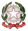 Ministero dell’Istruzione e del MeritoIstituto Comprensivo “Armando Diaz”Piazza Cardinal G. Massaia, 2 - 20123 Milano - Tel. 02 884 461 45 C.F. 80127150151 - Cod. Meccanografico MIIC8BB008 - Codice Univoco Ufficio UFG5KCEmail: miic8bb008@istruzione.it - Pec: miic8bb008@pec.istruzione.it - Sito web: www.icdiaz.edu.itProtocollo come da segnatura Al Dirigente Scolasticodell’Istituto IC ARMANDO DIAZ MILANOOggetto: richiesta autorizzazione all’esercizio della libera professionell/la sottoscritto/a docente _______________________________________________________________-____nato/a a __________________________________________________ il ___________________________________residente a_______________________________ in via_________________________________ al numero ___docente a tempo determinato/indeterminato presso questo Istituto per la disciplina/e_________________________________________________ classe di concorso ____________, in servizio al plesso _________________________________ Iscritto/a al seguente Albo Professionale e/o elenco speciale (barrare se non interessa)_______________________________________________________________________________ dal ____________ con numero tessera __________________________________________________________________________ presso l’ordine regionale/provinciale (barrare se non interessa) di ___________________________CHIEDEper l’anno scolastico in corso, ______/_____, l’autorizzazione ad esercitare la libera professione di ______________________________ ai sensi dell’art. 508 del D. Lgs 297/94.Il/La sottoscritto/a dichiara di essere a conoscenza dell’art. 53 comma 7 D. lvo n. 165/2001 ed in particolare di sapere che l’autorizzazione richiesta è subordinata alla condizione che l’esercizio della libera professione/incarico retribuito non sia di pregiudizio all’assolvimento degli obblighi inerenti alla funzione docente e alle altre varie attività di servizio previste nel piano annuale degli impegni e risulta compatibile con l’orario di insegnamento e che la stessa è inoltre revocabile in conseguenza delle  modifiche di tale presupposto.Data ___________________________Firma del docente richiedente______________________________________________Autorizzazione Si concede                                                                        Non si concedeMotivo del diniego ____________________________________________________________________La dirigente scolasticaAntonia Abbiati